MINISTERUL MEDIULUI, APELOR ŞI PĂDURILOR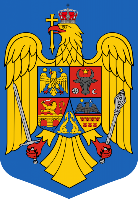 ORDINNr.  .……. din …..……..  2023privind aprobarea Ghidului specific privind condițiile de accesare a fondurilor europene aferente Planului național de redresare și reziliență în cadrul apelului de proiecte PNRR/2023/C2/S/I.2.A,  pentru subinvestiția I.2.A. ,,Acordarea de sprijin de stat pentru dezvoltarea de capacități moderne de producere a materialului forestier de reproducere'', investiția 2. ,,Dezvoltarea de capacități moderne de producere a materialului forestier de reproducere”, schemă de ajutor de stat, componenta 2. Păduri și protecția biodiversitățiiAvând în vedere: Referatul de aprobare nr. DGPNRR/66112/22.02.2023 al Direcției Generale Planul Național de Redresare și Reziliență,În baza prevederilor:Acordului de finanțare privind implementarea reformelor și/sau investițiilor finanțate prin Planul național de redresare și reziliență nr. 26595/08.03.2022, încheiat între Ministerul Investițiilor și Proiectelor Europene și Ministerul Mediului, Apelor și Pădurilor;Regulamentului (UE) 2021/241 al Parlamentului European și al Consiliului din 12 februarie 2021 de instituire a Mecanismului de redresare și  reziliență;Deciziei de punere în aplicare a Consiliului de aprobare a evaluării Planului de redresare și reziliență al României din data de 03 noiembrie 2021 (CID);Regulamentului (UE) 2020/2094 al Consiliului din 14 decembrie 2020 de instituire a unui instrument de redresare al Uniunii Europene pentru a sprijini redresarea în urma crizei provocate de COVID-19;Regulamentului (UE) 2021/240 al Parlamentului European și al Consiliului din 10 februarie 2021 de instituire a unui Instrument de sprijin tehnic;Ordonanţei de urgență a Guvernului nr. 155/2020 privind unele măsuri pentru elaborarea Planului naţional de redresare şi rezilienţă necesar României pentru accesarea de fonduri externe rambursabile şi nerambursabile în cadrul Mecanismului de redresare şi rezilienţă, aprobată prin Legea nr. 230/2021, cu modificările și completările ulterioare;Ordonanţei de urgență a Guvernului nr. 124/2021 privind stabilirea cadrului instituţional și financiar pentru gestionarea  fondurilor europene alocate României prin Mecanismul de redresare şi rezilienţă, precum şi pentru modificarea și completarea Ordonanței de urgență a Guvernului nr. 155/2020 privind unele măsuri pentru elaborarea Planului naţional de redresare şi rezilienţă necesar României pentru accesarea de fonduri externe rambursabile şi nerambursabile în cadrul Mecanismului de redresare şi rezilienţă, aprobată cu modificări și completări prin Legea nr.  178/2022, cu modificările și completările ulterioare;Hotărârii Guvernului nr. 209/2022 pentru aprobarea Normelor metodologice de aplicare a prevederilor Ordonanţei de urgență a Guvernului nr. 124/2021 privind stabilirea cadrului instituţional și financiar pentru gestionarea  fondurilor europene alocate României prin Mecanismul de redresare şi rezilienţă, precum şi pentru modificarea și completarea Ordonanței de urgență a Guvernului nr. 155/2020 privind unele măsuri pentru elaborarea Planului naţional de redresare şi rezilienţă necesar României pentru accesarea de fonduri externe rambursabile şi nerambursabile în cadrul Mecanismului de redresare şi rezilienţă;Ordinul ministrului mediului, apelor și pădurilor nr. 217/2023 privind aprobarea Schemei de ajutor de stat ''Sprijin pentru investiţii în pepiniere şi tehnologii moderne de producere a puieţilor forestieri, în capacităţi de condiţionare a seminţelor forestiere şi în realizarea de rezervații semincere și plantaje forestiere'';art. 1 alin. (15) din Hotărârea Guvernului nr. 43/2020 privind organizarea şi funcţionarea Ministerului Mediului, Apelor și Pădurilor, cu modificările și completările ulterioare,În temeiul prevederilor: art. 57 alin. (1), (4) și (5) din Ordonanța de urgență a Guvernului nr. 57/2019 privind Codul administrativ, cu modificările și completările ulterioare,art. 13 alin. (4) din Hotărârea Guvernului nr. 43/2020 privind organizarea şi funcţionarea Ministerului Mediului, Apelor și Pădurilor, cu modificările și completările ulterioare, ministrul mediului, apelor și pădurilor emite următorulO R D I N :Art. 1. - Se aprobă Ghidul specific privind condițiile de accesare a fondurilor europene aferente Planului național de redresare și reziliență în cadrul apelului de proiecte PNRR/2023/C2/S/I.2.A, pentru subinvestiția I.2.A. „Acordarea de sprijin de stat pentru dezvoltarea de capacități moderne de producere a materialului forestier de reproducere”, investiția 2. „Dezvoltarea de capacități moderne de producere a materialului forestier de reproducere”, schemă de ajutor de stat, componenta 2. Păduri și protecția biodiversității, prevăzut în anexa care face parte integrantă din prezentul ordin.Art. 2. - Prezentul ordin se publică în Monitorul Oficial al României, Partea I.MINISTRUL MEDIULUI, APELOR ȘI PĂDURILOR    Barna TÁNCZOSAvizat: Secretar de Stat                                                                       Secretar de StatLóránd Árpád FÜLÖP                                                           Róbert-Eugen SZÉP                                      Secretar General Adjunct  Teodor DULCEAȚĂDirecția Generală Resurse Umane, Juridică și Relația cu ParlamentulCristina Elena DUMITRESCU, Director generalDirecția Generală Păduri și Strategii în SiviculturăDănuț IACOB, Director generalDirecția Generală  Planul Național de Redresare și ReziliențăGeorge TURTOI, Director general Direcția Generală  Planul Național de Redresare și ReziliențăBiroul Juridic și Soluționare ContestațiiLaura DOBRE, Șef birouÎntocmit: Daniel ARGEȘEANU                 consilier juridic, Biroul Juridic și Soluționare Contestații